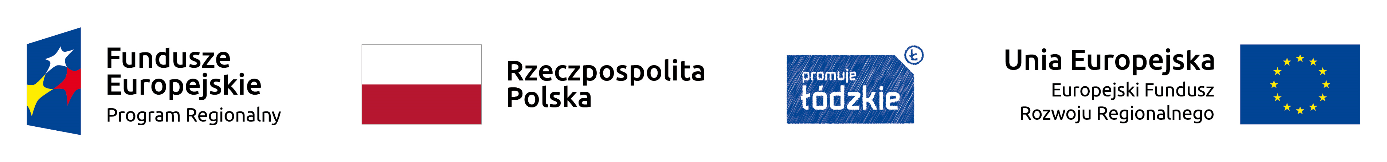 Znak sprawy   20/2020							Załącznik nr 3 do SIWZ	Zamawiający:	SP ZOZ Szpital Powiatowy 	im.  Edmunda Biernackiego w Opocznie 	26-300 Opoczno   ul. Partyzantów 30Wykonawca:............................................................................................................................................(pełna nazwa/firma, adres, w zależności od podmiotu:NIP/PESEL, KRS/CEiDG)reprezentowany przez:…………………………………………………..…………………………………………………..(imię, nazwisko, stanowisko/podstawa do reprezentacji)OŚWIADCZENIE WYKONAWCYskładane na podstawie art. 25a ust. 1 ustawy z dnia 29 stycznia 2004 r.
Prawo zamówień publicznych (dalej jako: ustawa Pzp)DOTYCZĄCE PRZESŁANEK WYKLUCZENIA Z POSTĘPOWANIANa potrzeby postępowania o udzielenie zamówienia publicznego na dostawę tabletów medycznych, co następuje: OŚWIADCZENIA DOTYCZĄCE WYKONAWCY:Oświadczam, że nie podlegam wykluczeniu z postępowania na podstawie art. 24 ust. 1 pkt 12-23 oraz art. 24 ust. 5 pkt 1 ustawy Pzp................................., dnia .................... r.                 		           ........................................    miejscowość                                                                         			           pieczęć i podpisOświadczam, że zachodzą w stosunku do mnie podstawy wykluczenia z postępowania na podstawie art. .................. ustawy Pzp. (podać mającą zastosowanie podstawę wykluczenia spośród wymienionych w art. 24 ust. 1 pkt 13-14, 16-20 oraz art. 24 ust. 5)Jednocześnie oświadczam, że w związku z ww. okolicznością, na podstawie art. 24 ust. 8 ustawy Pzp podjąłem następujące środki naprawcze:.............................................................................................................................................................................................................................................................................................................................................................................................................................................................................................OŚWIADCZENIE DOTYCZĄCE PODMIOTU, NA KTÓREGO ZASOBY POWOŁUJE SIĘ WYKONAWCA:Oświadczam, że następujący/e podmiot/y, na którego/ych zasoby powołuje się w niniejszym postępowaniu, tj.: ...........................................................................................................................(podać pełną nazwę/firmę, adres, a także w zależności od podmiotu: NIP/PESEL, KRS/CEiDG)nie podlega/ją wykluczeniu z postępowania o udzielenie zamówienia................................., dnia .................... r.             		               ........................................    miejscowość                                                                       			             pieczęć i podpisOŚWIADCZENIE DOTYCZĄCE PODWYKONAWCY NIEBĘDĄCEGO PODMIOTEM, NA KTÓREGO ZASOBY POWOŁUJE SIĘ WYKONAWCA:Oświadczam, że następujący/e podmiot/y,  będacy/e podwykonawcą/ami: tj.: ...........................................................................................................................(podać pełną nazwę/firmę, adres, a także w zależności od podmiotu: NIP/PESEL, KRS/CEiDG)nie podlega/ją wykluczeniu z postępowania o udzielenie zamówienia................................., dnia .................... r.              		              ........................................    miejscowość                                                                            			        pieczęć i podpisOŚWIADCZENIE DOTYCZĄCE PODANYCH INFORMACJI:Oświadczam, że wszystkie informacje podane w powyższych oświadczeniach są aktualne i zgodne z prawdą oraz zostały przedstawione z pełną świadomością konsekwencji wprowadzenia Zamawiającego w błąd przy przedstawianiu informacji................................., dnia .................... r.              		              ........................................    miejscowość           		                                                	                         pieczęć i podpis